APPROCHE A VUE ROUEN VALLEE DE SEINE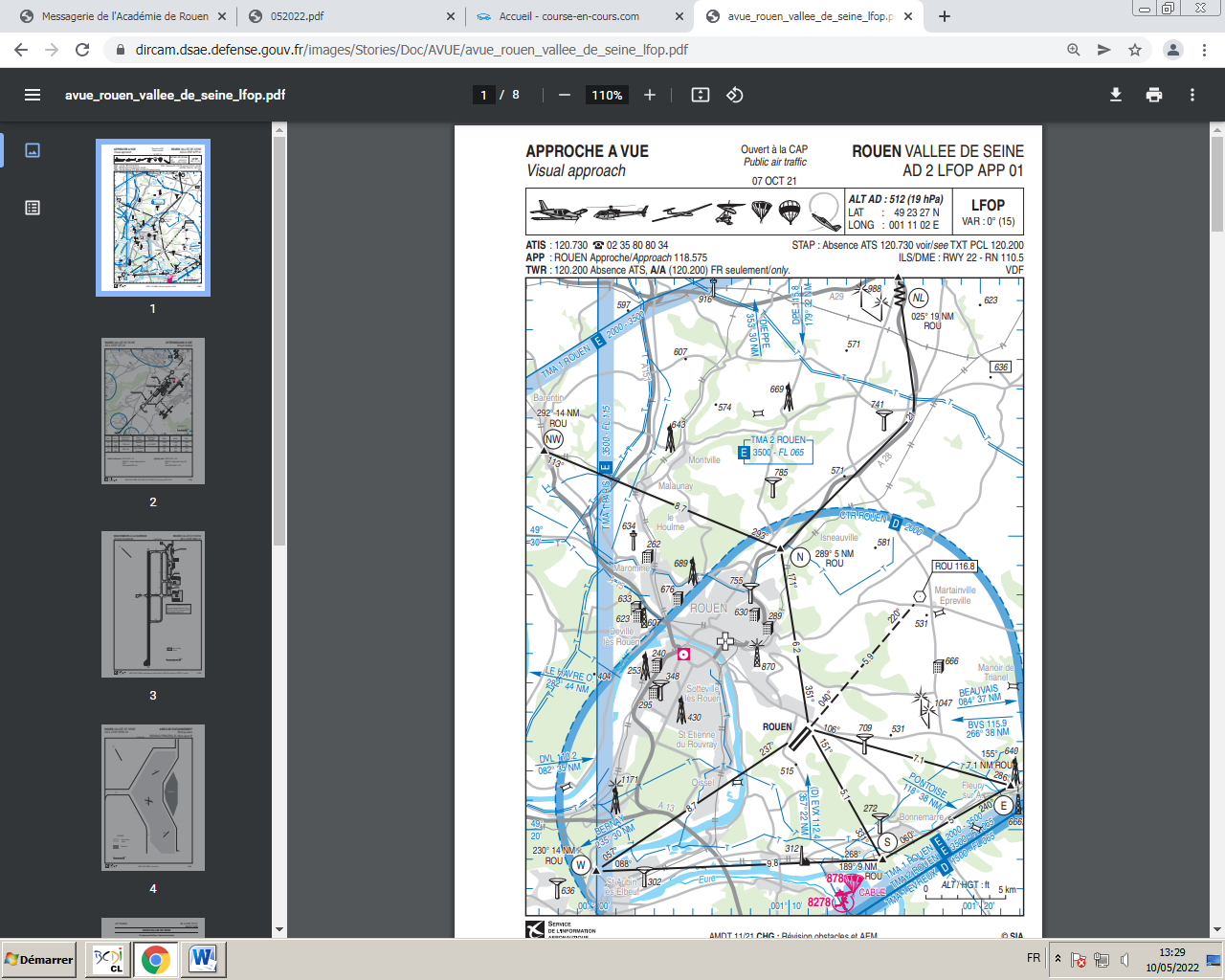 Source : https://www.dircam.dsae.defense.gouv.fr/images/Stories/Doc/AVUE/avue_rouen_vallee_de_seine_lfop.pdf